Тема недели: «Игрушки»(27.04-30.04)																				 Цель: обеспечение развития личности детей в различных видах общения и деятельности с учетом их возрастных, индивидуальных, психологических и физиологических особенностей								 Задачи: создание условий для: - формирования представлений об игрушках и их свойствах; - развития интересов, способностей и склонностей с учетом возрастных и индивидуальных особенностей; - общения в играх друг с другом.													 Образовательная среда: - домашние любимые игрушки; - подборка интересных развивающих игрушек; - атрибуты к сюжетно-ролевым играм; - иллюстрации по произведению А.Барто «Игрушки»; - атрибуты к подвижным играм с правилами; - живой объект для сравнения (живого и неживого);													Социально-коммуникативное развитие.							Продолжаем работу по развитию игровых навыков у детей ,развертыванию элементарных сюжетов.Социально-коммуникативное развитие происходит в ситуациях «Что сначала,что потом», «У Тани красивое платье ,скажи ей об этом», «Помоги Мишке перейти  дорогу» . 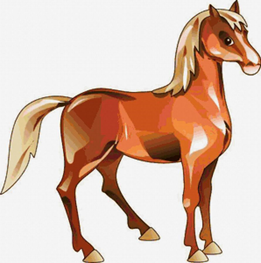 1.Чтение стихов А.Барто Лошадка                                                                            Я люблю свою лошадку,                                               
Причешу ей шёрстку гладко,
Гребешком приглажу хвостик									       И верхом поеду в гости.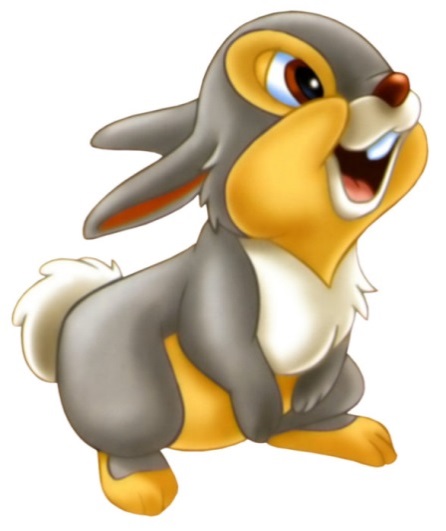 Зайка                                                                                 Зайку бросила хозяйка -
Под дождем остался зайка.
Со скамейки слезть не мог,
Весь до ниточки промок.МишкаУронили мишку на пол,
Оторвали мишке лапу.
Все равно его не брошу -
Потому что он хороший.Кораблик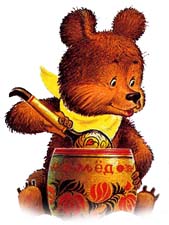 Матросская шапка,
Верёвка в руке,                                                       
Тяну я кораблик                                                                                         
По быстрой реке                                                           . 
И скачут лягушки
За мной по пятам,
И просят меня:
- Прокати, капитан! БычокИдет бычок, качается,
Вздыхает на ходу:
- Ох, доска кончается,
Сейчас я упаду!Мячик                                                                             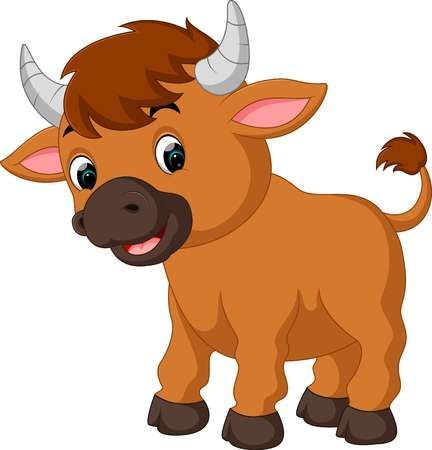 Наша Таня громко плачет:
Уронила в речку мячик.
- Тише, Танечка, не плачь:
Не утонет в речке мяч.(Рисование карандашом)Цели: формировать представление детей о круглой форме предметов, величине предметов; закреплять представление о цвете; учить закрашивать рисунки восковым карандашом, проводя линии в одном направлении; развивать интерес к результату своей работы.Материалы и оборудование: коробка, мячи разных размеров и цветов,листы бумаги, восковые карндаши.)Мой весёлый, звонкий мяч»Ты куда пустился вскачь?Красный, жёлтый, голубой,Не угнаться за тобой!Я тебя ладонью хлопал -Ты скакал и звонко топал,Ты пятнадцать раз подряд,Прыгал в угол и назад.Ребята, давайте с вами рассмотрим картинки. Что на них изображено (мячики). Какие они?Одного цвета (нет, разноцветные,а по величине, все одинаковые?Все большие?Все маленькие (Нет, разные и большие и маленькие)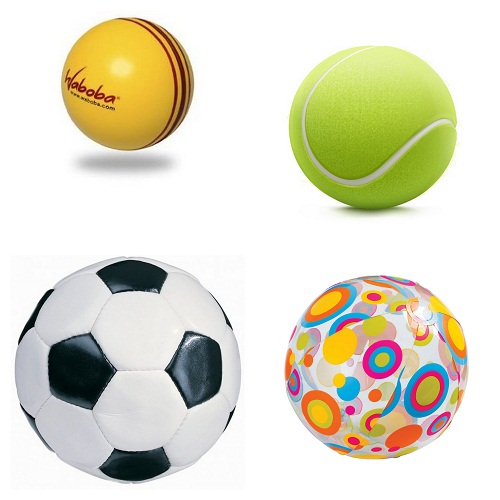 Взрослый  показывает мячики наглядно. Дети рассматривают их, трогают на ощупь и катаютРебята, какого цвета эти мячики (красный, синий, желтый и зеленый).Правильно!Мяч имеет круглую форму. Мяч может скакать, прыгать, катиться. Нарисуйте пальчиком в воздухе мячик (Дети рисуют пальчиком в воздухе круг)Посмотрите, какие красивые мячи у нас есть – красные, синие, жёлтые. А давайте попробуем их нарисовать. Для рисования нам нужен  восковой карандаш. Вот теперь я могу рисовать свой мяч.Дети рисуют и раскрашивают рисунки. Взрослый  контролирует приёмы работы и оказывает помощь детям, испытывающим затруднения.Взрослый. Посмотрите, сколько у нас красивых разноцветных мячей появилось! Физминутка «Руки ставим мы в разлет»Руки ставим мы в разлет,Получился самолет.Самолет построим самиПонесемся над лесами.Понесемся над лесамиА потом вернемся к маме.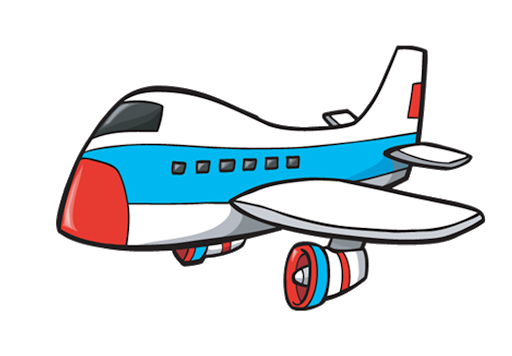 Дидактическое упражнение «Прокати мяч в ворота» - Толкните мячик так, чтобы он прокатился через ворота. Ребенок толкает мяч с одной стороны, а родитель ловит с другой. Затем прокатывает мяч родитель, а ребенок старается поймать.															Знакомство с матрешкой. Матрешка хочет с вами познакомиться. Матрешка меня зовут (называете свое имя). Кто хочет познакомиться с матрешкой?Взрослый  побуждает ребенка  назвать свое имя.Родитель  читает стихотворение А. Кулешовой.Кукла славная - матрешка,Где же ручки,Где же ножки?        Ах, какие щечки,                                     Красные, румяные!           На фартучке цветочки                                    И на сарафане.Конструирование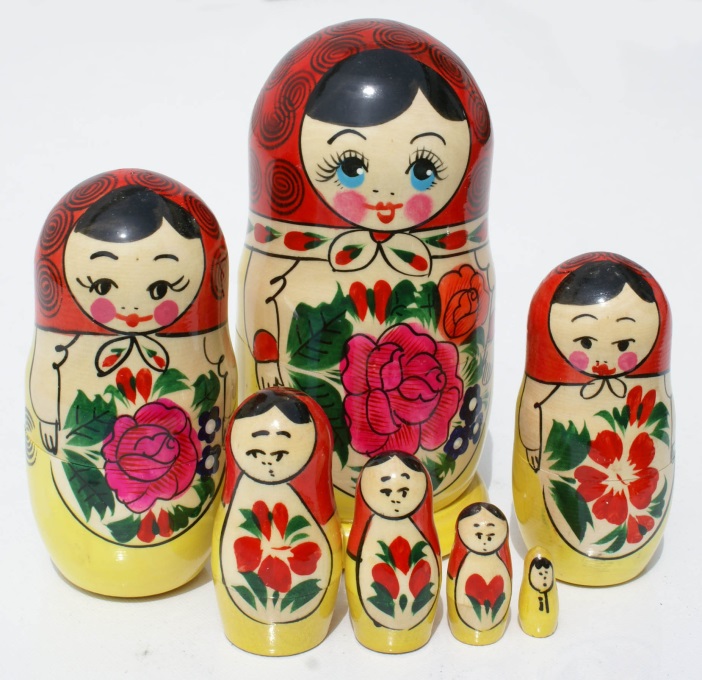 Взрослый. Матрешка очень любит играть с детками. Поиграем с матрешкой? Мы построим для нее башенку.Взрослый  рассматривает с ребенком  образец построенный заранее.Взрослый. Вот какую высокую башенку сделала я. Я построила башенку из кубиков. Кубик лежит на кубике. Вот такую башенку мы будем строить.Показ и объяснение способов выполнения работыВзрослый. Посмотрите, как я строю башню. Я беру кубик и кладу его на стол, беру еще кубик и кладу его на кубик и еще один кубик кладу на кубик. Высокая башня получилась.Закрепление последовательности выполнения работыВзрослый. Как я строила башню. Сначала ставила один кубик, на него поставила еще кубик и еще кубик.Указание детямВзрослый. А теперь вы возьмите кубик и постройте башню. Ставьте кубик на кубик. Аккуратно ставьте кубики, чтобы башня не развалилась.При необходимости взрослый  помогает детям, подсказывает, как ставить кубик на кубик.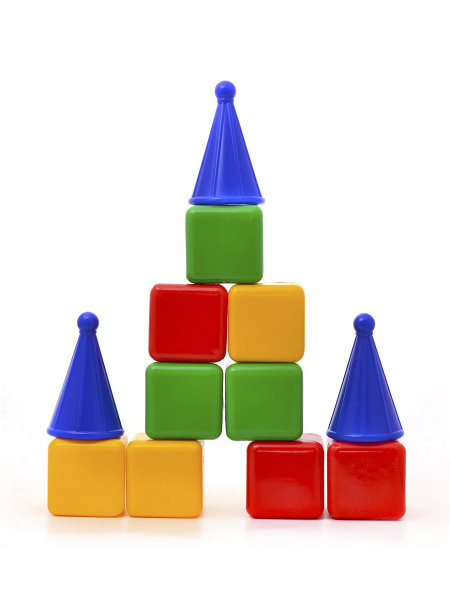 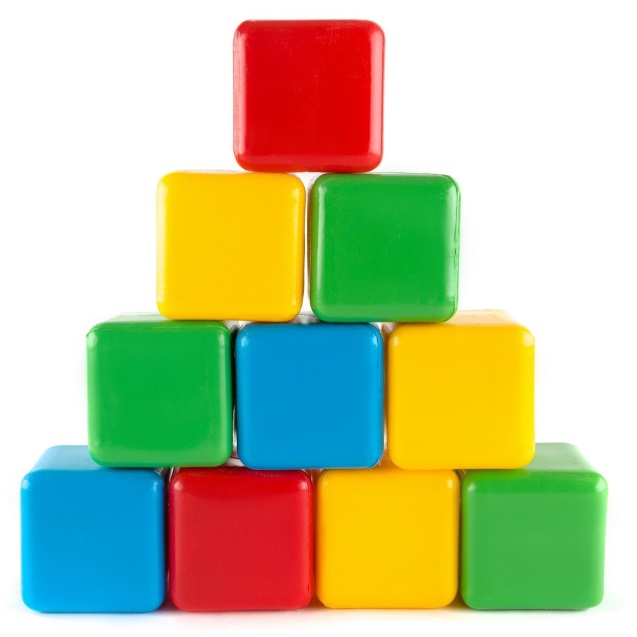 Анализ детских работ. Взрослый  вместе с матрешкой рассматривает получившиеся башенки высокие, ровные.Хвалит ребенка..